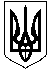                                     МАЙДАНЕЦЬКА СІЛЬСЬКА РАДА                       ТАЛЬНІВСЬКОГО РАЙОНУ  ЧЕРКАСЬКОЇ ОБЛАСТІ                       XLV СЕСІЯ СІЛЬСЬКОЇ РАДИ VІІ СКЛИКАННЯ                                                  РІШЕННЯ 09 жовтня 2019  року                                                                                        №45-1/VІІПро виконання сільськогобюджету за дев’ять місяців 2019 року	Заслухавши та обговоривши звіт головного бухгалтера бухгалтерської служби сільської ради Лисоконь М.К. про виконання сільського бюджету за дев’ять місяців 2019 року, врахувавши висновок постійної комісії сільської ради з питань планування бюджету і фінансів, сільська рада відмічає, що протягом дев’яти місяців 2019 року до сільського бюджету надійшло 3054750 гривні, з них 2430849 гривень – кошти загального фонду. В тому числі  податкові та неподаткові надходження –1974358 гривень, при уточненому плані за дев’ять місяців 1921338 гривень (перевиконання 53020 грн.),  міжбюджетні трансферти, які надані з районного бюджету на утримання установ культури, дошкільного навчального закладу в сумі 294490 гривень, субвенція з місцевого бюджету на здійснення заходів щодо соціально-економічного розвитку окремих територій за рахунок залишку бюджетних коштів відповідної субвенції з державного бюджету, що утворився на початок бюджетного року – 162000 грн. До спеціального фонду за дев’ять місяців 2019 року надійшли кошти в сумі 623901 гривня, в т.ч. податкові надходження – 8437 гривень, неподаткові надходження - 131575 гривень, доходи від операцій з капіталом 483889 гривень. Видатки сільського бюджету проведені: по загальному фонду - 2378487 гривень при плані 3031841 гривень (78,45%), по спеціальному  фонду – 348728 гривень. Керуючись статтею 80 Бюджетного кодексу України, пунктом 23 частини 1 статті 26 Закону України “Про місцеве самоврядування в  Україні ”, за погодженням виконавчого комітету та постійної комісії сільської ради з питань планування бюджету і фінансів,  з метою забезпечення виконання завдань щодо мобілізації фінансових ресурсів до сільського бюджету та підвищення ефективності використання бюджетних коштів,  сільська радаВИРІШИЛА:       1.Затвердити звіт про виконання сільського бюджету за  дев’ять місяців 2019 року по загальному фонду по доходах  в сумі 2430849 гривень, по видатках – 2378487 гривень з перевищенням доходів над видатками в сумі 52362 гривні, по спеціальному фонду по доходах – 623901 гривня, по видатках у сумі – 348728 гривень, з перевищенням  доходів над  видатками в сумі 275173 гривень.      2. Контроль за виконанням рішення покласти на постійну комісію сільської ради з питань планування бюджету та фінансів.Сільський голова                                                                                           М.Капериз